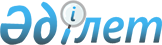 Об установлении публичного сервитутаПостановление акимата Темирского района Актюбинской области от 10 января 2022 года № 2
      В соответствии со статьями 17, 69 Земельного кодекса Республики Казахстан, статьей 31 Закона Республики Казахстан "О местном государственном управлении и самоуправлении в Республике Казахстан" акимат Темирского района ПОСТАНОВЛЯЕТ:
      1. Товариществу с ограниченной ответственностью "Восток нефть и сервисное обслуживание" установить публичный сервитут на земельный участок расположенный на территории поселка Шубарши, Саркольского сельского округа Темирского района общей площадью 0,0163 гектаров без изъятия у землепользователей, для размещения и обслуживания проездной дороги к вахтовому поселку и производственной базе, сроком до июня 2022 года.
      Сноска. Пункт 1 в редакции, текст на казахском языке не меняется постановлением акимата Темирского района Актюбинской области от 20.04.2022 № 66 (вводится в действие по истечении десяти календарных дней после дня его первого официального опубликования).


      2. Государственному учреждению "Темирский районный отдел земельных отношений" в установленным законадательством порядке обеспечит:
      1) направление настоящего постановления на официальное опубликование в Эталонном контрольном банке нормативных правовых актов Республики Казахстан;
      2) размещение настоящего постановления на интернет-ресурсе акимата Темирского района после его официального опубликования.
      3. Контроль за исполнением настоящего постановления возложить на курирующего заместителя акима Темирского района.
      3. Настоящее постановление вводится в действие по истечении десяти календарных дней после дня его первого официального опубликования.
					© 2012. РГП на ПХВ «Институт законодательства и правовой информации Республики Казахстан» Министерства юстиции Республики Казахстан
				
      Аким Темирского района 

С. Аманбаев
